            Паспорт проекта 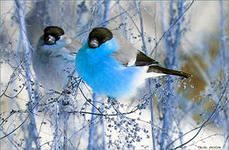 Экологический проект «Берегите птиц зимой».« Так и живут бок о бок птицы и люди, часто не обращая внимания друг на друга, иногда ссорясь, иногда радуясь друг другу, как члены одной большой семьи. Кто из них кому больше нужен – человек птицам или птицы человеку? Но выживет ли человек, если на Земле не останется птиц». Э.Н. ГоловановаПроект по экологическому воспитанию«Берегите  птиц зимой»был разработан  в МАДОУ д/с № 16» Родничок», для детей младших и средних групп и их родителей.  Цель: Формирование ответственности и бережного отношения к птицам в холодное время года. Помочь птицам на территории детского сада пережить морозную зиму. Привлечь к решению проблемы детей и родителей.                                            Задачи: 1. Пополнить предметно - развивающую среду по теме проекта. 2. Расширить кругозор детей о зимующих птицах. 3. Способствовать развитию творческих и интеллектуальных способностей воспитанников. 4. Привлечь воспитанников и родителей к помощи птицам в трудных зимних условиях.Актуальность проекта: Его роль заключается в решении проблем: Недостаток знаний детей о  птицах зимой.Нет навыка в умении подкормки птиц в зимнее время года.Утрата нравственных норм современных родителей.В холодное время года перед зимующими птицами встают жизненно важные вопросы: как прокормиться. Доступной пищи становится значительно меньше, но потребность в ней возрастает. Иногда естественный корм становится практически недоступным, поэтому многие птицы не могут пережить зиму и погибают.Задача взрослых - воспитывать интерес у детей к нашим соседям по планете- птицам, желание узнавать новые факты их жизни, заботиться о них. Дать детям элементарные знания о том, как правильно вести себя в природе.Проведя диагностическую беседу, я выяснила что недостаточно информации в развивающей среде, дети мало наблюдают в природе, некоторые дети мало посещают детский сад. У детей не сформированы навыки оказания помощи птицам зимой.Срок реализации проекта: 01.12.2012 по 01.02.2013Участники проекта: дети дошкольного возраста, родители воспитанников, воспитатели группы, воспитатель по ознакомлению с природой.Формы работы с детьми:НОД, наблюдения, игры, беседы, рассказывание, рассматривание, оформление стенгазет.План реализации проекта.1 этап «О чём рассказала птица…»Обсуждение с педагогами и родителями цели и задач проекта.1. Обсуждение работы воспитателей с детьми.2. Обсуждение выставки рисунков «Птицы»,  «Самая лучшая кормушка» .3. Обсуждение срока выполнения работы.4. Обсуждение методики и объема работы с учетом возрастных особенностей детей с воспитателями.5. Составление плана работы.Создание необходимых условий для реализации проекта.Подготовить иллюстрации, наборы карандашей, фломастеров, красок, альбомные листы, маски для игр, кормушки, соответствующую литературу, подборку консультаций для родителей.Обоснование, предсказание путей реализации проекта.Разработка и накопление методических материалов, разработка рекомендаций по проблеме.Обсуждение предварительной работы с детьми по имеющему плану.2 этап Основной. Реализация проекта. «Берегите  птиц зимой»Внедрение в воспитательно-образовательный процесс эффективных методов и приемов по расширению знаний дошкольников о птицах.Выполнение проекта проводилось в четырех направлениях:работа воспитателя с детьми;самостоятельная деятельность детей;работа воспитателя с родителями;совместная деятельность родителей и детей.1.Работа воспитателя с детьмиБеседы:« Зачем беречь птиц зимой»«Что ты знаешь о птицах?»«Меню птиц» «Зачем помогать птицам зимой»Как живут наши пернатые друзья зимой».«Кто заботится о птицах».«Пользу или вред приносят птицы?».«Как дети с родителями заботятся о птицах зимой».Решение проблемной ситуации: «Что может произойти, если не подкармливать птиц зимой».«Зимние гости»-Рассматривание зимующих птиц на иллюстрациях в книгах и журналах.-Рассматривание сюжетных картин и фотографии.-Составление рассказов по иллюстрациям-Разучивание стихов.-Разучивание пальчиковых игр.Отгадывание загадок про зимующих птицОформление уголка книги (подбор книг о птицах),Оформление картотеки загадок, стихов о птицах.Просмотр видеофильмов «Зимующие птицы» ,»Покормите птиц зимой».Прослушивание аудиозаписи «Голоса зимнего леса»Образовательные области.ПознаниеКоммуникацияЧтение художественной литературыХудожественное творчествоМузыка Труд СоциализацияФизическая культураПознавательная деятельность: Формирование целостной картины мира. Тема: « Берегите зимой  птиц» Цели: рассказать детям о зимующих птицах, объяснить причину их перелетов (перелетные, зимующие) ; учить отвечать на вопросы полными ответами, способствовать воспитанию заботливого отношения к птицам. ФЭМП Тема: «Сколько птиц к кормушке нашей прилетело?Коммуникация: Чтение рассказов: И. Тургенева «Воробей», М. Горького «Воробьишко» + просмотр мультфильма, Н. Рубцова «Воробей» и «Ворона». Сухомлинского «О чём плачет синичка», просмотр мультфильма «Высокая горка», просмотр презентаций: "Зимующие птицы", "Кормушки". Творческое рассказывание «Как я спас птичку»,  В. Звягиной «Воробей», С. А. Есенина «Поёт зима, аукает», Т. Евдошенко «Берегите птиц», «Зимние гости» Ю.Никонова,Воробьишко” /Горький/, “Где обедал воробей” /из цикла “Детки в клетке”/, “Умная птичка” /Зощенко/.Художественное творчество: Рисование «Снегири». Цель: развивать интерес и положительное отношение к нетрадиционной технике рисования – ладошками.Лепка из пластилина «Учимся лепить птиц» Цель: учить лепить птиц из целого куска по мотивам народной глиняной игрушки.Лепка «Рябинка для птиц»Лепка «Кормушки-ежики»Создание композиции «Птичья столовая»(аппликация с применением изображений птиц и пшена, рисование ватными палочками)Рисование в нетрадиционной форме «Птички невелички зернышки клюют»(рисование ладошкой, пальчиковое рисование)Совместное с детьми изготовление «Кладовой для корма»Аппликация «Снегирь». Цель: учить передавать особенности строения, окраски снегиря приёмом силуэтного вырезания.Музыка: Аудиозапись «Голоса птиц». Музыкально - дидактическая игра «Птицы и птенчики», муз. и сл. Е. ТиличеевойПрогулки:Наблюдение за птицамиПтичьи следыБеседы о зимующих птицахХудожественное словоПодвижные игры:«Воронята»«Птички»«Воробышки и кот»Экскурсия по территории детского садаОткрытие «Птичьей столовой»2.Самостоятельная деятельность детей:Рассматривание зимующих птиц на иллюстрациях в книгах и журналах.Рассматривание сюжетных картин и фотографии.Настольно-печатные игры, игры-вкладыши, трафареты.Дидактические игры: «Собери птицу», «Что за птица? », «Угадай, какая птица поет? »Сюжетно-ролевые игры: «Пригласи синичку в гости », «Больница птиц»Инсценировка “Птичкам холодно зимой”   3.Совместная работа с воспитателями                                               Младшие группы:-Оформление мини – выставки: «Необыкновенные птички», «Такие разные птицы», «Птицы – наши друзья»Оформление стенгазеты: «Зимующие птицы», «Птицы наши друзья»,Консультация: «Как помочь птицам пережить зиму»                               Средняя группы:Оформление стенгазеты: «Птицы – какие они»Консультации для родителей: «Как и из чего можно сделать кормушку для птиц». Индивидуальные беседы: «Обсуждаете ли вы дома с ребенком тему недели?Старшие  группы:Выставка картин (аппликация) : «Экзотические птицы»Консультация: «Исчезающие птицы»Подготовительная  группа:Оформление папки – передвижки: «Птицы – наши друзья»Оформление выставки: «Птицы такие разные».4. Работа воспитателя с родителямПапка-передвижка «Зимующие птицы»Памятка «Покормите птиц»Консультация «Покормите птиц зимой»Памятка «Читаем с детьми»В. Звягиной «Воробей», С. А. Есенина «Поёт зима, аукает», Т. Евдошенко «Берегите птиц», Ю.Никонова «Зимние гости»А.Яшин «Покормите птиц зимой»5. Совместная деятельность родителей и детей.Конкурс «Самая оригинальная кормушка»Сбор корма для птицАкция «Покормим птиц вместе с детьми»Мастер-класс «Волшебная кормушка»3 этап Заключительный. «Все птицы наши друзья!»В результате проведенной работы дети закрепили ранее полученные знаний   о птицах в зимние время года, их образе жизни ,повадках, роли человека в жизни птиц .Пополнили имеющиеся знания новыми сведениями. Научились правильно подкармливать птиц. Научились сами изготавливать кормушки для птиц. В ходе проекта укрепились детско-родительские отношения. Родители вместе с детьми приняли активное участие в конкурсе «Самая оригинальная кормушка», в акции «Покормим птиц вместе с детьми». Очень заинтересовал родителей мастер-класс «Волшебная кормушка» ,родители также узнали много нового. Совместными усилиями была открыта «Птичья столовая».Итогом всей работы стало совместное с детьми создание альбома «Берегите птиц зимой». В нем отражена деятельность на протяжении всего проекта.Но самым важным стало то, что и дети и родители стали более заботливыми и внимательными по отношению к нашим пернатым друзьям.Новизна и оригинальность проекта  состоит в том, что ход проекта охватывает все образовательные области. Применялись разнообразные нетрадиционные формы творческой деятельности детей. Совместная деятельность детей и родителей помогла создать благоприятный эмоциональный настрой, укрепить детско-родительские отношения. Таким образом родители стали полноценными участниками проекта.4 этап   Презентация проекта.Конспект интегрированной непосредственно образовательной деятельностиТема:  «Берегите  птиц зимой»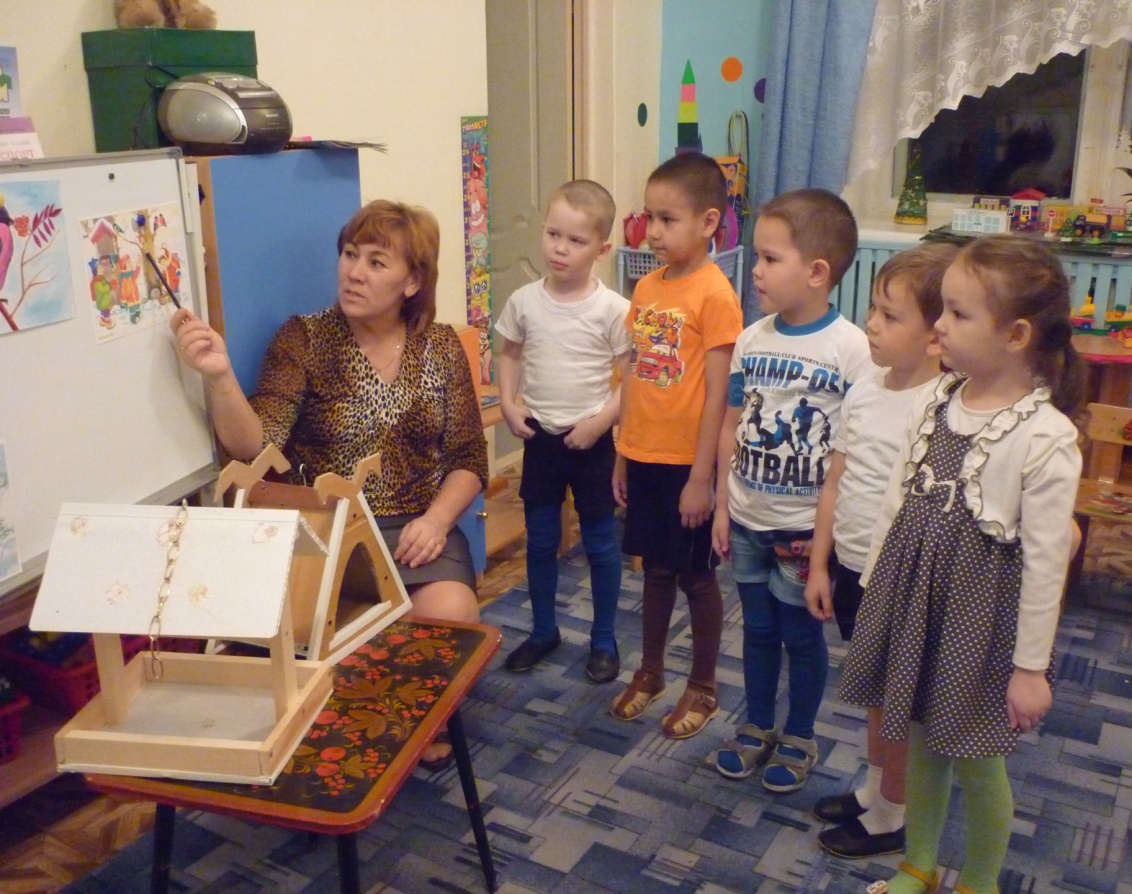 Задачи:Образовательные:Расширять знания детей об условиях жизни птиц зимой.Дать понятия о жизни птиц в зимний период.Закрепить понятие зимующие птицы,Развивающие:Развивать мелкую моторику рук,Способствовать развитию познавательной активности, любознательностиРасширять кругозор и обогащать словарный запас детей, развивать связную речь.Воспитательные:Формировать заботливое отношение к птицам, желание помогать в трудных зимних условияхИнтегрирование:                                                                                                                                                                                                                                     Образовательная область «Познание»;Образовательная область «Коммуникация»;Образовательная область «Чтение художественной литературы».Образовательная область «Музыка»Образовательная область «Художественное творчество»;Образовательная область «Здоровье»;Словарная работа:Активизация: Кормушка, корм, снегирь, ворона, воробей, синица, голубь,Обогащение: стайки, опушка, Индивидуальная работа: с Артемом А. и Костей У. работать над развитием связной речи, индивидуальным ответам.Демонстрационный материал: Птицы на фланелеграфе, картина «Птицы на кормушке», запись звуки природы, декорации зимнего леса, кормушка, корм для птиц, атрибуты для подвижной игры.Оборудование: Магнитофон, аудиозапись с голосами птиц,альбомные листы, кисти, синяя и желтая  гуашь, фломастеры, салфетки.Индивидуальная работа:Предварительная работа:Наблюдение за птицами на прогулке.Рассматривание иллюстраций птиц.Чтение произведений: “Воробьишко” /Горький/, “Где обедал воробей” /из цикла “Детки в клетке”/, “Умная птичка” /Зощенко/.Ход деятельностиДети вместе с воспитателем рассаживаются  ковре.Воспитатель: (читает детям стихотворение)Слайд № 1,№29Покормите птиц зимой,Пусть со всех концовК нам слетятся, как домой,Стайки на крыльцоЧтоб без песен не пришлосьНам встречать весну.О чем это стихотворение?Дети: О птицах, их надо кормить.Воспитатель: Как мы помогаем зимой птицам?Дети: Кормим и делаем кормушки.Воспитатель: А из чего мы делаем кормушки?Дети: Из дерева, коробок от сока, молока, кефира.Воспитатель: Я хочу вам напомнить, что у нас был кормушечный конкурс и многие ребята вместе с родителями сделали интересные кормушки.(воспитатель предлагает рассмотреть фото этих кормушек)Слайд №30,№31Дети: Снегирь ( Слайд №3,4)Голубь, ворона, воробей, синица, снегирь\Сорока (Слайд № 5,6,7)Воспитатель: Молодцы ребята много вы птиц знаете. Как одним словом можно назвать голубя, ворону, воробья, снегиря и синицу?Дети: Зимующие птицы.Воспитатель: Ребята, а сейчас пусть наши пальчики разомнутся и полетают как птички: Пальчиковая гимнастика.''Десять птичек - стайка'':Пой-ка, подпевай-ка:Десять птичек - стайка.Эта птичка-соловей,Эта птичка-воробей.Эта птичка - совушка,Сонная головушка.Эта птичка-свиристель,Эта птичка-коростель,Эта птичка-скворушка,Синенькое перышко.Эта-зяблик, эта-стриж,Эта -развесёлый чиж.Ну а эта -злой орлан.Птички, птички – по домам!(Дети поднимают руки вверх с расставленными пальцами и вращают ими перед собой; затем загибают поочерёдно пальцы, начиная с мизинца, сначала на правой руке, затем на левой. Когда остаётся один большой палец, на слова: ''Ну а это - злой орлан! ''- поднимают большой палец к верху. А на слова: ''Птички, птички - по домам! ''- прячут пальцы в кулачки и кулачки двух рук соединяют) .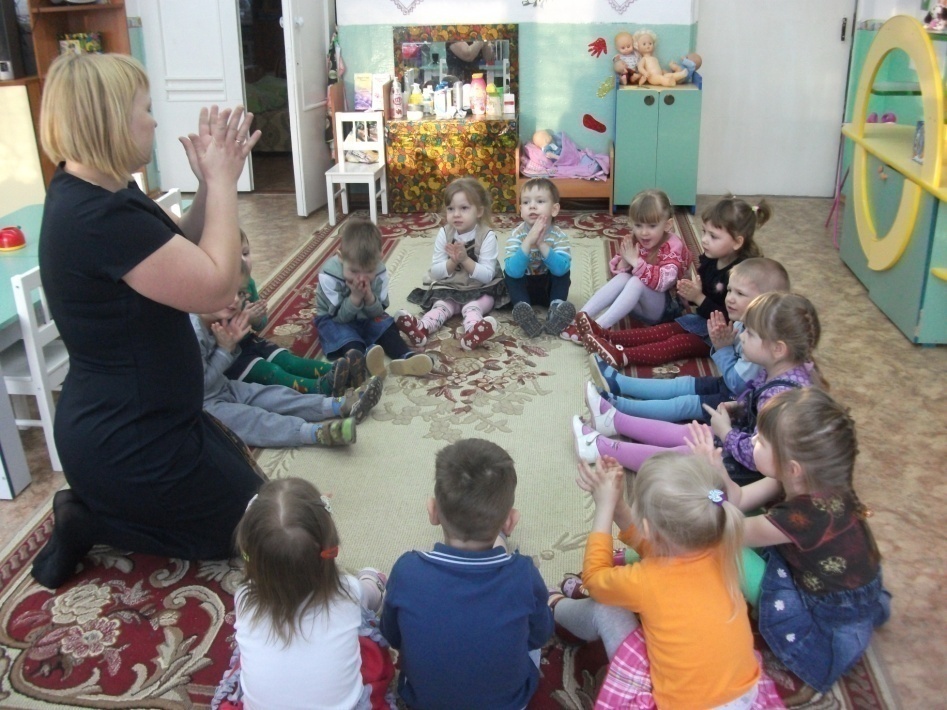 Звучит музыка «Голоса птиц»Воспитатель: Посмотрите-ка, ребята, к нам в гости прилетел воробушек.Как вы думаете, почему?Дети: Он голоден.Воспитатель: Правильно. Самое страшное для птиц не холод, а голод, когда нечего кушать птицы прилетают из леса поближе к человеку. Люди – добрые, они пожалеют несчастных пташек и накормят их: кого зернышками, кого крошками, а кого и сальцем. Мы сейчас нашего гостя накормим.Воспитатель предлагает детям пойти кормушке.Рано утром на опушке Мы повесили кормушку Для щеглов и для синичек, И для всех голодных птичек. Не едите вы с ладошки Зерна, семечки и крошки. Прилетайте на опушку Угощенье ждет в кормушке.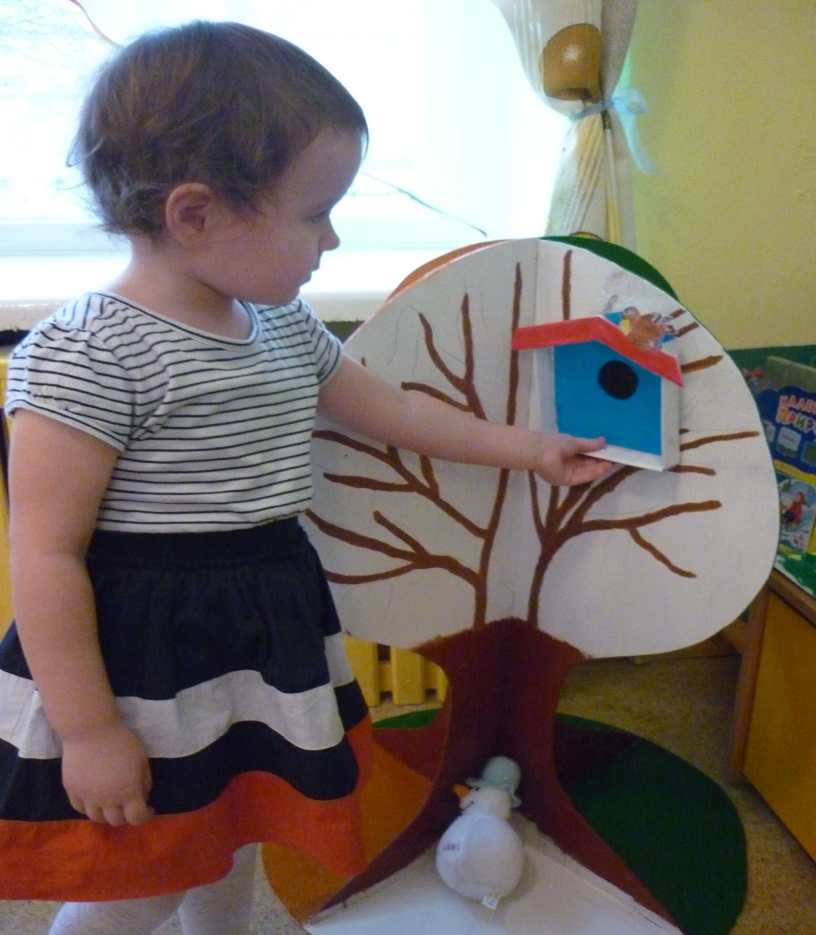 Воспитатель: Ребята, у меня есть волшебная коробочка, в ней лежит угощение для воробушка, но я забыла волшебные слова. Кто поможет мне их вспомнить? Для этого нужно показать и назвать каких зимующих птиц вы знаете.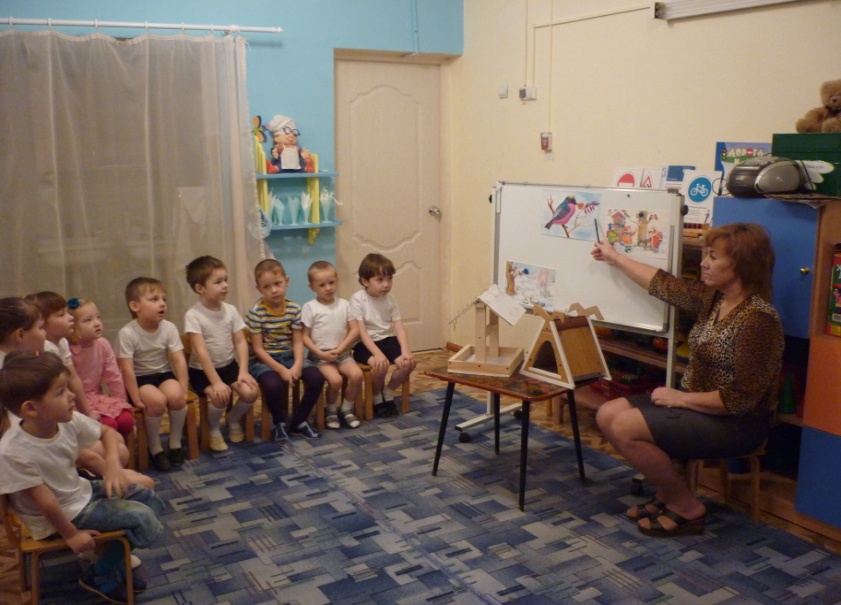 Дети  по очереди выходят к картине и называют зимующих птиц.Воспитатель: Молодцы. Волшебная коробочка открылась, и что мы сейчас сделаем?Дети: Накормим нашего гостя.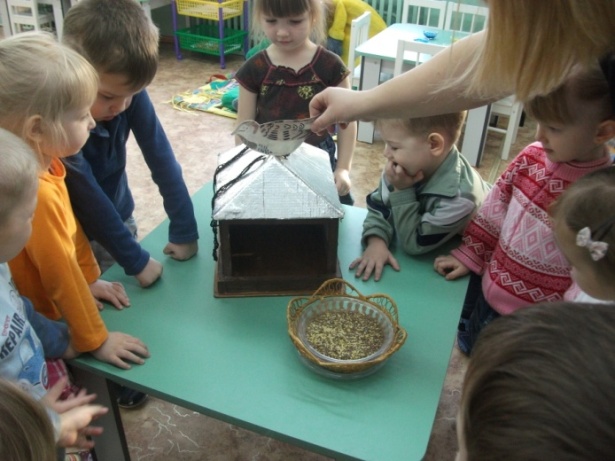 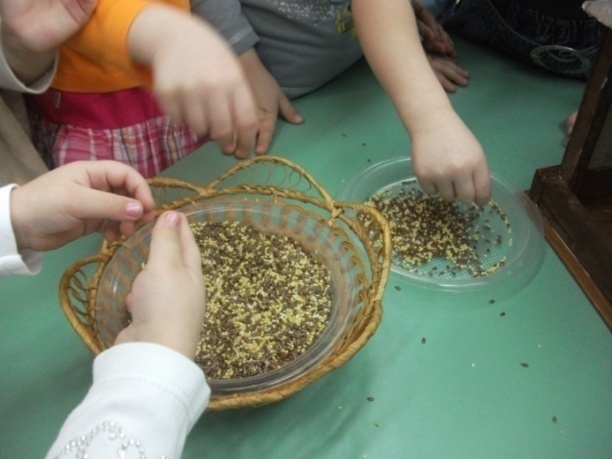 Воспитатель: А сейчас мы с вами поиграем. Для этого вам надо найти волшебную палочку и сказать волшебные слова:Раз, два, три (хлопают в ладоши)На одной ножке повернись (поворачиваются вокруг себя)И быстро в птичку превратись.Воспитатель: Я вижу, все взяли волшебные палочки, по моему сигналу: раз, два, три птичка в гнездышко лети! Вы все «летите» к своим гнездышкам.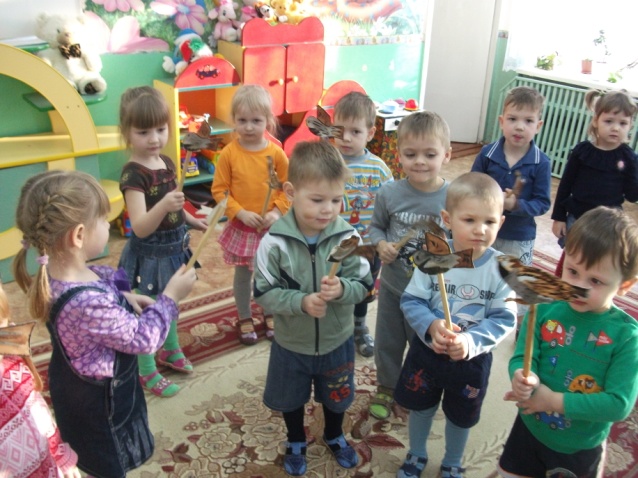 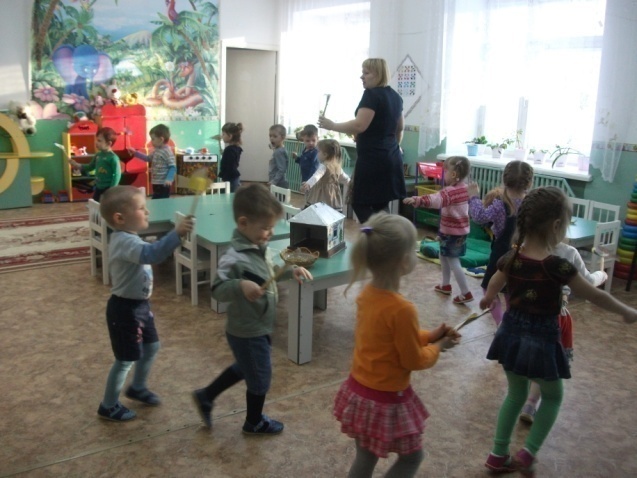 (Игра повторяется 2 раза.)Дети проходят за столы.Воспитатель: Ребята мы сейчас нарисуем с вами птицу, а потом и ее покормим зернышками.Показ.Рисование.Индивидуальная помощь.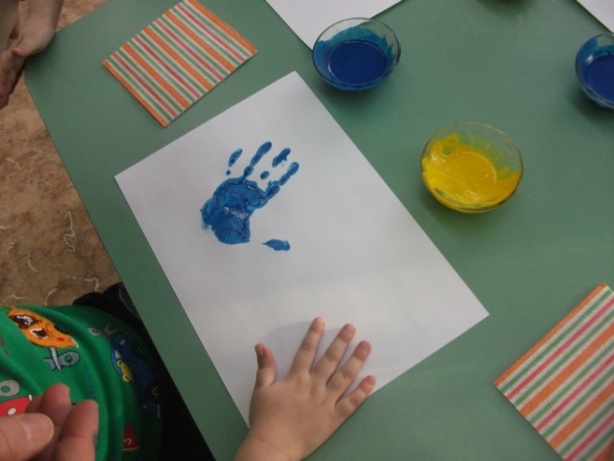 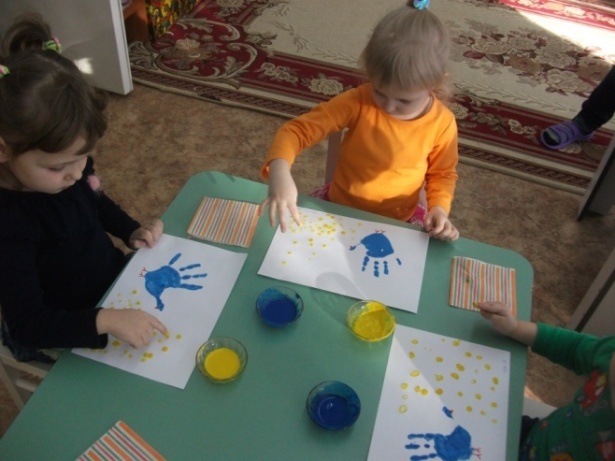 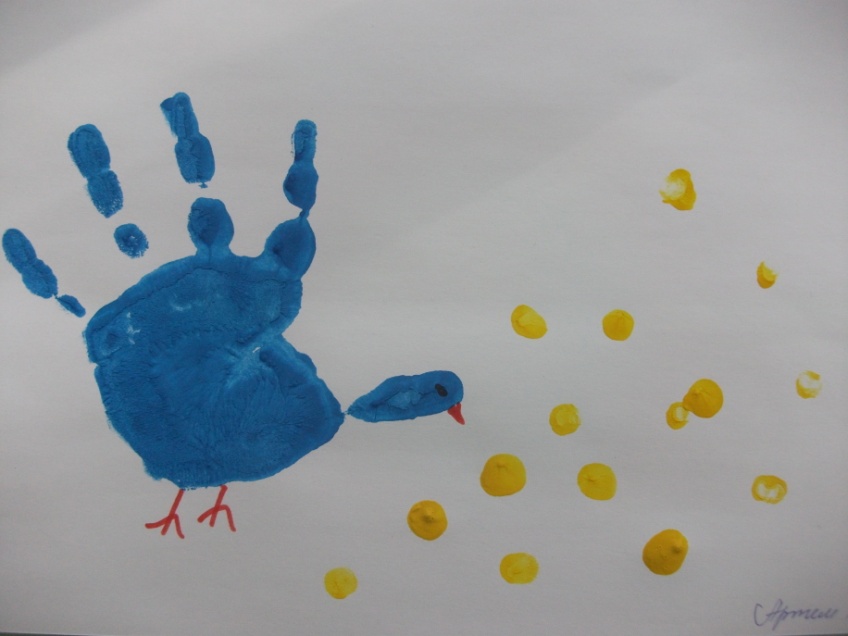 Воспитатель: Посмотрите сколько у нас птичек, каждая птичка нашла себе зернышко Вот и подошло к концу наше занятие, вам понравилось?Дети: Понравилось. До свидания, воробушек.Итог:А на прогулке не забудем покормить птиц.Каких птиц мы покормим?...Кого угостим сальцем?...А кому дадим семечек, зернышек?...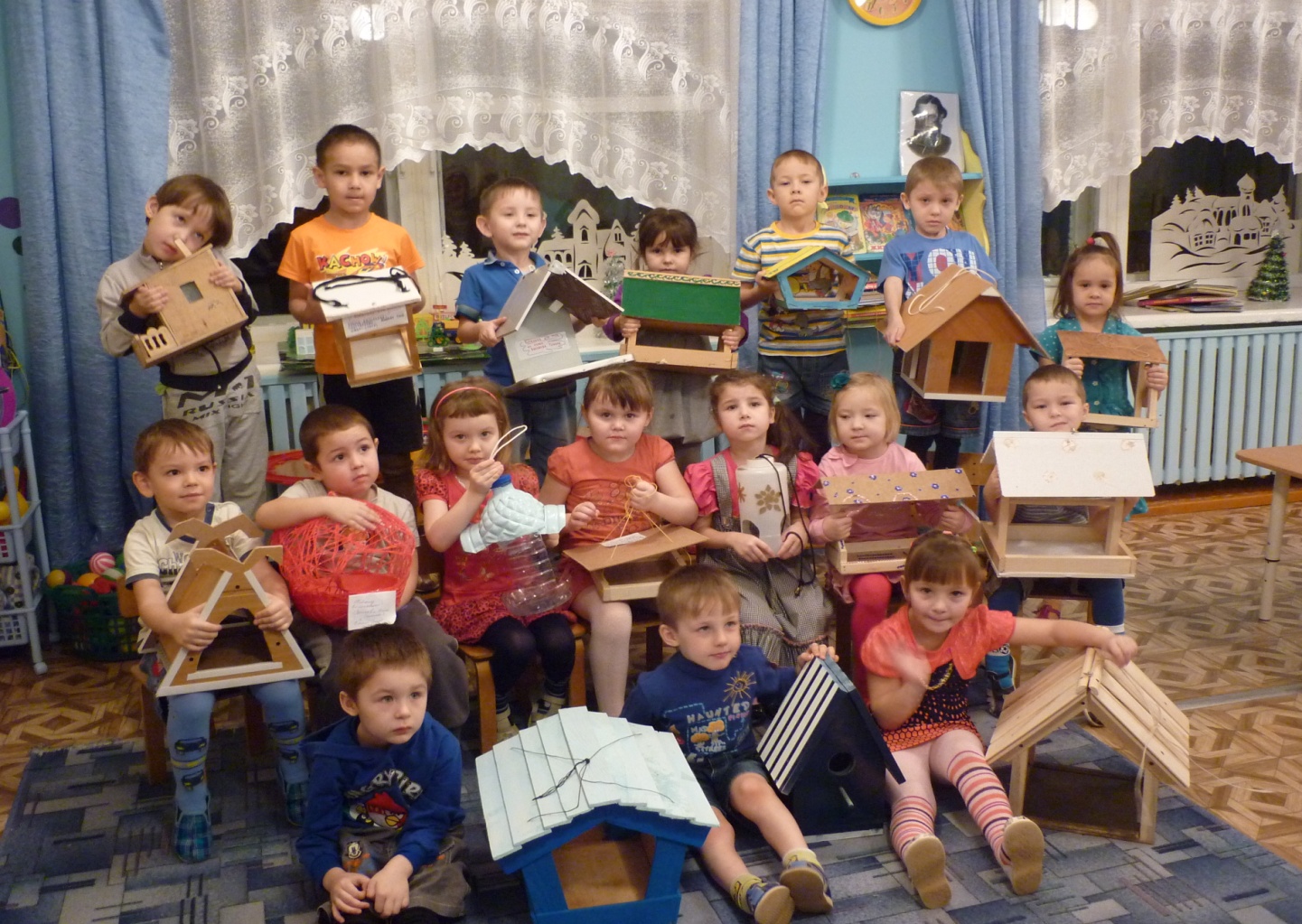 Приметы, загадки о зимующих птицахПРИМЕТЫ1. Синичка с утра начинает пищать – ожидай ночью мороз.  2. Воробьи дружно расчирикались – к оттепели. 3. Ворона под крыло клюв прячет – к холоду. 4. Перед метелью воробьи чирикают. 5. Перед сильным ветром воробьи стайками перелетают с места на место.  6. Синицы порхают под окном – к холоду. 7. В марте птички щебечут к хорошей погоде. 8. Снегирь зимой поёт на снег, вьюгу и слякоть.  9. Если сядет тебе на руку синица, нужно загадать желание. Если вещая птаха подаёт голос – загаданному сбыться. Загадки	Спинкою зеленовата, Животиком желтовата, Чёрненькая шапочкаИ полоска шарфика. (Синица) Красногрудый, чернокрылый, Любит зёрнышки клевать,  С первым снегом на рябинеОн появится опять.  (Снегирь)  Чернокрылый, Красногрудый И зимой найдет приют:Не боится он простуды - С первым снегом Тут как тут! (Снегирь) Зимой на ветках яблоки!  Скорей их собери! И вдруг вспорхнули яблоки, Ведь это. (Снегири)  Птичка-невеличкаНожки имеетА ходить не умеет. Хочет сделать шажок- Получается прыжок. (Воробей)  Непоседа пёстрая,  Птица длиннохвостая,  Птица говорливая,  Самая болтливая. Вещунья белобока,  А зовут её. (Cорока) Дидактические игрыИгра «Кто как кричит?». Цель: развитие слухового внимания, памяти, умения подражать крику зимующих птиц. Ход игры. Дети прослушивают аудиозапись с голосами зимующих птиц. Задание: угадать птицу по голосу.Игра «Разрезные картинки». Цель: развитие полноты зрительного восприятия, умения планомерно и целенаправленно обследовать картинки, выделять главные признаки, складывать из частей целостное изображение. Ход игры. Детям предлагаются разрезные картинки с изображением зимующих птиц, необходимо собрать из них целостное изображение.Игра «Чья тень?». Цель: учить соотносить изображение на картинке с реальными объектами по силуэтному и контурному изображению. Материал: карточки с реальным, контурным и силуэтным изображением птиц. Ход игры. Детям раздаются карточки с реальным изображением птиц. Задание: найти карточку с силуэтным изображением птицы. Игра «Мал – мала – меньше». Цель: учить зрительному анализу формы и величины предметов, выделять и словесно обозначать величину предметов, устанавливать взаимосвязь между предметами по величине. Материал: карточки с изображением птиц. Ход игры. Воспитатель предлагает детям выложить изображения птиц в убывающем и возрастающем порядке.Игра «Найди по контуру». Цель: учить чтению иллюстраций, пониманию заслоненности изображения. Материал: зашумленные рисунки с изображением птиц. Ход игры. Воспитатель предлагает детям на зашумленном рисунке найти контурное изображение заданной птицы и заштриховать его.Игра «Соедини по точкам». Цель: развивать зрительное восприятие и ориентировку в пространстве, стимуляция и упражнение зрительных функций. Материал: листы бумаги с точечным изображением птиц. Ход игры. Педагог предлагает детям соединить точки и получить целостное изображение птицы.Игра «Собери птичку». Цель: закреплять у детей умение анализировать основные признаки предметов: форму, цвет, величину; создавать из геометрических фигур предметные изображения. Материал: геометрические фигуры разного цвета и размера. Ход игры. Воспитатель предлагает детям из геометрических фигур выложить изображение заданной птицы.Игра «Угадай на ощупь». Цель: учить детей познанию окружающего мира с помощью всех органов чувств; использовать слух, осязание, обоняние там, где нельзя увидеть полностью объект; развитие зрительной памяти. Материал: карточки, на них наклеены кусочки кожи, ткани, меха, перо. Ход игры. Воспитатель предлагает детям тактильно обследовать карточку и назвать, что наклеено. Игра «Кто дальше, кто ближе?». Цель: формировать зрительно – двигательные умения, учить обследовать планомерно и целенаправленно предложенные объекты, называть в процессе наблюдения близкие и дальние объекты. Материал: картина «Птицы на кормушке». Ход игры. Воспитатель совместно с детьми рассматривает картину, затем они называют изображенных на ней птиц, определяют их пространственное расположение по отношению к себе, к названному объекту.Игра «Кто где сидит?». Цель: обучать ориентировке в пространстве, выделять и называть словами место расположения объекта, выделять правую и левую стороны по отношению к себе. Материал: картина «Птицы на кормушке». Ход игры. Дети рассматривают птиц на картине и определяют их место расположения, выделяя правую и левую стороны по отношению к себе.Игра «Угадай, кого не стало?». Цель: развитие зрения, зрительного восприятия, зрительной памяти; формировать способы зрительного восприятия предметов окружающей действительности. Материал: картина «Птицы на кормушке». Ход игры. Воспитатель предлагает детям внимательно посмотреть на картину и запомнить место расположения птиц. Затем дети закрывают глаза, а воспитатель убирает одну или несколько птиц с картины. Задание: назвать, какой (или каких) птицы не стало. Игра «Накорми птичек». Цель: закреплять знания детей о зимующих птицах; иметь представление о том, чем питаются птицы, как переносят зимнюю стужу, как помочь птицам перенести суровую зиму. Материал: зерновая смесь для птиц, гроздья калины, кусочки несоленого сала. Ход игры. Воспитатель совместно с детьми раскладывает в кормушки корм для птиц, затем кормушки вывешиваются на территории детского сада.Подвижные и пальчиковые игрыПодвижная игра «Снегири». Вот на ветках, посмотри, 4 хлопка по бокам В красных майках снегири. 4 поворота головы в сторону Распушили перышки – «отряхиваются» Греются на солнышке. Головой вертят повороты головы  Улететь хотят.вправо – влево Кыш! Кыш! Улетели! бегают и машут «крыльями». За метелью полетели!Подвижная игра «Вороны»Цель: научить детей подражать движениям и голосам птиц; двигаться не мешая друг другу Ход игры: Как под елочкой зеленой                        Скачут весело вороны.Кар-Кар!(дети бегают по комнате, размахивая ручками, как крыльями).                        Целый день они кричали, Спать ребятам не давали. Кар-Кар!(дети ходят по комнате) Только к ночи умолкают, Спят вороны отдыхают. Кар-Кар. (дети садятся на корточки, ручки под щеку - засыпают).П/И: Птички , раз! Птички , два!  Цель: упражнять детей в выполнении движений, учить счету.  Ход игры: Восп-«Сколько у птичек лапок? А глазок, крылышек?»                              Птички, раз!(выдвигают одну ногу)                              Скок-скок-скок!(скачут на обеих ногах)                              Птички раз! Птички два!(поднимаем другую руку)                              Хлоп! Хлоп! Хлоп!(хлопают в ладоши).                              Птички открывают глаза и бегают, машут крылышками, чирикают, пищат. Восп: «Все улетели»Подвижная игра «Воробушки и кот»Цель: научить детей мягко спрыгивать, сгибая ноги в коленях, бегать, не задевая друг друга, увертываясь от ловящего, быстро убегать, находить свое место; приучать детей быть осторожными, занимая место, не толкать товарищей. Описание: Дети становятся на скамеечки. Это воробушки на крыше. В другой стороне сидит кот, он спит. Воробушки вылетают на дорогу- говорит воспитатель, дети спрыгивают со скамеек, разлетаются в разные стороны. Просыпается кот и произносит мяу-мяу и бежит ловить воробушек. Пойманный воробушек кот отводит к себе в дом. Подвижная игра «Птички и дождик» Цель: учить действовать по команде взрослого, упражнять в произнесении звуков.  Ход игры: (педагог уточняет какая эмблема птиц у каждого.                  «Птички летают»(дети бегут по площадки), клюют зернышки(дети присаживаются, клюют). Опять улетают. Вдруг налетел злой осенний ветер, завыл, зашумел.(В-в-в-произносит дети). Закапал частый дождик, застучал по крыше. Тук!Тук!Тук!-повторяют дети. Прячьтесь птички!А то все перышки станут мокрыми. Все птички попрятались: кто под кустик, кто под листик(дети присаживаются). Дождик прошел и опять птички полетели, веселую песенку запели, радуются. (дети имитируют голоса знакомых птиц)Подвижная игра«Собачка и воробьи» Цель: закр.знания о характерных движениях птиц, учить имитировать их голоса.  Ход игры: Ребенок-собачка с мягкой игрушкой, садиться в уголок).                   Скачет, скачет воробей: Скок-поскок!(дети скачут кто как может)                  Кличет маленьких детей: Чив-Чив!(дети повторяют)                  Киньте крошек воробью, Я вам песенку спою: Чик - Чирик!                  Вдруг собачка прибежала, на воробьев громко залаяла(ребенок-собачка выбегает и громко лает) ав - ав.Подвижная игра«Веселый воробей» Цель: учить выполнять движения по тексту игры.  Ход игры: Воробей с березы на дорогу прыг! Больше нет мороза чик-чирик!(дети прыгают и чирикают) Вот журчит в канавке , быстрый ручеек(дети произносят: «Ж-ж-ж-ж!) И не зябнут лапки- Скок-скок!(дети прыгают) Высохли овражки - Прыг-Прыг!(дети прыгают) Вылезут букашки -Чик-чирик!(дети чирикают)Восп. Продолжает: «Клюй, не робей! Кто это (воробей)Физкультминутка «Снегири»             Снегири летят, крыльями машут.Им на месте не сидится, Завертелись как волчок ,Прыг - скок, прыг - скок.                                                                                                                                Полетели пообедать,                                                                                                                                                                          Но кругом лишь снег да снег.                                                                                                                                                                        Хорошо, что им кормушку,                                                                                                                                   Сделал добрый человек!Физкультминутка «Птички.»  Птички в гнездышках сидят  И на улицу глядят. Погулять они хотят И тихонько все летят(Дети «разлетаются», машут руками, как крыльями.) Птички полетали .Крыльями махали, на деревья сели Вместе отдыхали.Пальчиковая игра «Кормушка». Сколько птиц к кормушке нашей Ритмично сжимать и  Прилетело? Мы расскажем.разжимать кулачки.  Две синицы, воробей, На каждое название Шесть щеглов и голубей, птицы загибать по Дятел в пестрых перышках - одному пальчику. Всем хватило зернышек. Ритмично сжимать и  разжимать кулачки.Пальчиковая игра «Снегири». За углом для птиц новинка «Шагают» пальцами по столу. Там столовая «Рябинка». Погляди – ка, детвора, Сжимаем и разжимаем кулачки. Взошла красная заря. Снегири, скорей проснитесь Открываем клювики. И рябинкой угоститесь. «Клюют» пальцы в щепотке.